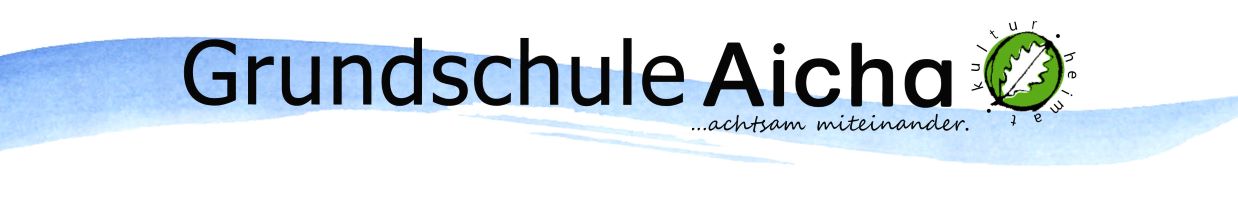 Aicha v. Wald,  im Oktober  2018Aichaer SchulpostLiebe Eltern,wir wünschen Ihnen und Ihren Kindern viel Freude und Erfolg im neuen Schuljahr 2018/19. Nachfolgend informieren wir Sie über das aktuelle Schulleben, wichtige Termine und geplante Projekte. Änderungen im neuen SchuljahrAls neue Lehrkräfte treten ihren Dienst an der GS Aicha v.W. an:Frau Tanja Puffer , Frau Jana John, Frau Monika Ponigl und Frau Elisabeth Endl-PrieschlIn der Grundschule haben wir wieder 4 Klassen, deren Zuteilung folgendermaßen aussieht:Die Handarbeitsstunden werden von FOLin  Frau Cornelia Möginger und FOLin  Frau Simone Kaiser-Cisternino erteilt.Außerdem unterrichten noch  in einzelnen Fächern SRin Frau Irene Greinert, Lin Frau Monika Ponigl, FLin i.K. Frau Elisabeth Endl-Prieschl und Rin Frau Caroline Kotz . SicherheitWährend der Unterrichtszeiten am Vormittag kann das Schulhaus  nur über den Nebeneingang beim Sekretariat betreten werden. Bitte benutzen Sie dafür die Klingel. Parken Sie aus Sicherheitsgründen bitte nicht an der Bushaltestelle beim ehemaligen Feuerwehrhaus und auch nicht im Pausenhof!!  Mit dem Fahrrad dürfen nur die Kinder der 4. Klasse in die Schule kommen, wenn sie  den Fahrradführerschein erhalten haben.MittagsbetreuungIn diesem Schuljahr findet die Mittagsbetreuung täglich bis 14.00 Uhr statt und wird von Frau Beate Di Porzio sowie an 2 Tagen mit Unterstützung von Frau Cordula Kroiß  geleitet. Die Betreuung der Schüler/innen  beginnt je nach Unterrichtsende der Schüler ab  11.25 Uhr ( Die + Frei) und endet an allen Tagen um 14.00 Uhr.  In der Mittagsbetreuung werden Getränke (im Winter warmer Tee) und manchmal kleine Snacks angeboten. Eine Brotzeit kann von zu Hause mitgebracht werden. Die Kinder können auch ihre Hausaufgaben in Eigenverantwortung erledigen. Der Besuch der Mittagsbetreuung ist an einzelnen Tagen oder während der ganzen Woche möglich, je nach Stundenplan, bzw. nach Ihrer Notwendigkeit. Für Betreuung, kleine Snacks, Spielmaterial und Getränke wird ein Unkostenbeitrag von 13€ monatlich erhoben. Anmeldungen sind während des Schuljahres  noch möglich. Nach der Mittagsbetreuung haben Kinder, die mit dem Bus fahren müssten, kein Recht auf kostenlose Beförderung; das bedeutet, sie müssen abgeholt werden. Sprechstunden der Lehrkräfte im Schuljahr 2018/19Klassenelternsprecher und ElternbeiratBeim 1. Elternabend wurden die Klassenelternsprecher gewählt:Verantwortung im Elternbeirat übernehmen dieses Jahr:Vorsitzende:	Sandra Haslinger	Stellvertreterin:	Ulrike Selwitschka Schriftführerin:	Bettina Meier		Kassiererin:		Marion HafnerBeisitzerinnen:  	Katharina Aicher , Karin Brunn, Anja Drexler, Sabine Hofmann, Sylvia Sterner, Ein herzliches Dankeschön allen, die sich zur Verfügung gestellt, und an die,  die gewählt  haben!7. Termine	„Gesunde Pause“……………………….. 16.10.2018	Martinsfeier……………………………….12.11.2018	„Prominente lesen vor“………………..16.11.2018	Elternsprechtag …………………….29.11.2018, 16.30-19.00 Uhr                                  (gesonderte Einladung folgt!)	Adventskranzweihe…………………….03.12.2018Nikolausfeier …………………………….06.12.2018Lichterwoche …………………………….10.-14.12.2018Weihnachtsfeier mit Aufführung…...19.12.2018, 17.00 UhrWeihnachtsgottesdienst………………21.12.2018, 8.15 Uhr8. Ferien und unterrichtsfreie Tage im Schuljahr 2018/19	Herbstferien		Mo, 29.10.2018 – Fr, 02.11.2018	Weihnachtsferien	Mo, 24.12. 18 -   Fr, 04.01. 2019 						Faschingsferien		Mo, 04.03. 2019 -  Fr, 08.03. 2019Osterferien		Mo, 15.04. 2019 -  Fr, 26.04. 2019Pfingstferien		Die, 11.06.2019 - Fr, 21.06.2019Sommerferien		Mo, 29.07.2019 - Mo, 09.09.2019Außerdem sind folgende Gedenk- und Feiertage unterrichtsfrei:Buß- und Bettag (Mittwoch, 21.11.2018) und  1. Mai Feiertag (Mittwoch, 01.05.2019), Christi Himmelfahrt (Donnerstag, 30.05.2019)Ich bitte Sie, diese Ferienordnung in Ihrer Urlaubsplanung frühzeitig zu beachten. Eine Genehmigung von freien Tagen außerhalb der Ferienzeiten ist nur in besonderen Ausnahmefällen und dann auch nur mit Antrag und Genehmigung der Schulleitung möglich. Bei nicht genehmigtem  Fehlen ist Ihr Kind im Falle eines Unfalles nicht versichert und die Polizei ist bei Personenkontrollen an der Ländergrenze an schulpflichtigen Tagen berechtigt,  Geldstrafen zu verhängen.Wie Sie sich selbst in das Schulleben mit einbringen können, ist zu sehen auf dem neuen Info-Portal : www.elternmitwirkung.bayern Ich freue mich auf eine vertrauensvolle Zusammenarbeit im Schuljahr 2018/19 mit Ihnen!Mit freundlichen GrüßenCaroline Kotz, RektorinDie 1. Aichaer Schulpost vom Oktober 2018  mit der Liste für Sprechstunden, Elternbeirat und Klassenelternsprechern habe ich/ haben wir erhalten.Name des Schülers	: ____________________________________________________	Klasse: ___________________________________________________________________________________________Datum, Unterschrift der Erziehungsberechtigten1 Frau Yvonne Feichtinger, Lin2Frau Jana John, LAAin3Frau Tanja Puffer, Lin4Frau Susanne Ragaller, Lin Yvonne Feichtinger, LinMittwoch, 9.55 -10.40 UhrSimone Kaiser-Cisternino, FOLinnach VereinbarungJana John, LAAinDonnerstag,13.00–14.00UhrIrene Greinert, SRinnach VereinbarungTanja Puffer, LinDonnerstag, 8.45 – 9.30 UhrMonika Ponigl, Linnach Vereinbarung Susanne Ragaller, LinMittwoch,10.40 – 11.25 UhrElisabeth Endl-Prieschl, FLin i.K.nach Vereinbarung Cornelia Möginger, FOLinnach VereinbarungCaroline Kotz, Rinnach Vereinbarung KlasseKlassenelternsprecher/inStellvertreter/in1Schmid VeronikaKaack Simone2Eckerl StefanieFisch Melanie3Schneider ThomasLehner Christina4Strauß AlexandraEichinger Michaela